Республика Бурятия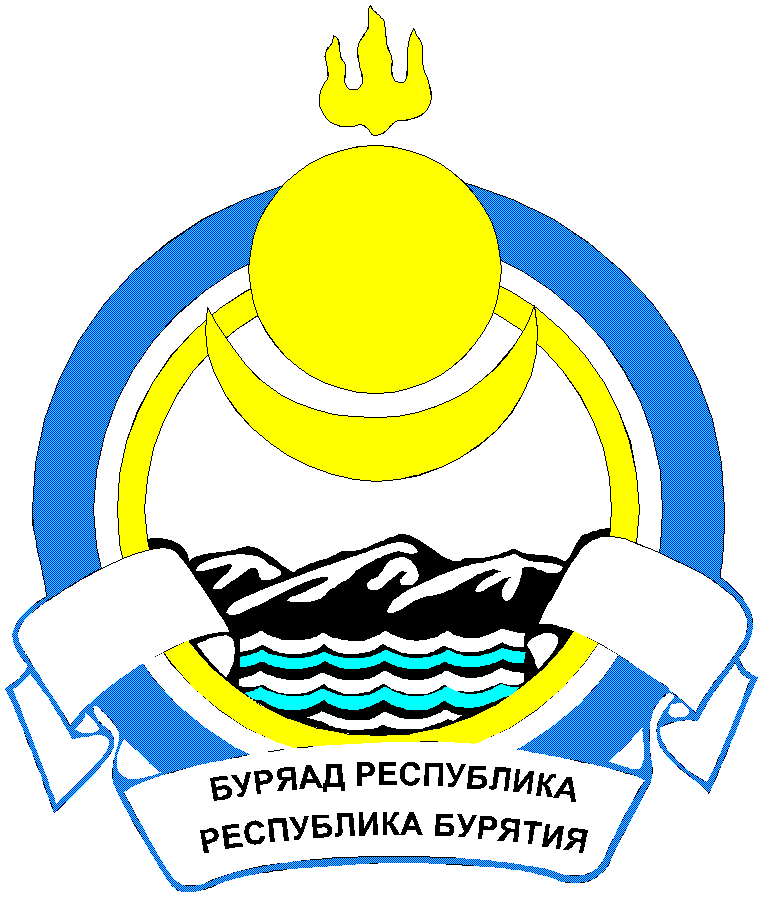 СОВЕТ  ДЕПУТАТОВ МУНИЦИПАЛЬНОГО ОБРАЗОВАНИЯ СЕЛЬСКОГО ПОСЕЛЕНИЯ «ТАРБАГАТАЙСКОЕ»РЕШЕНИЕОт 22 декабря 2023года							                        №23с.ТарбагатайО даче согласия на принятие  части полномочий муниципального образования «Тарбагатайский район» по организации и осуществлению мероприятий по предупреждению и ликвидации чрезвычайных ситуаций на 2024год на уровень муниципального образования сельского поселения «Тарбагатайское»	В соответствии с п.3 ст.15 Федерального закона №131-ФЗ «Об общих принципах организации местного самоуправления в Российской Федерации», в целях повышения эффективности решения вопросов и осуществления мероприятий по организации и осуществлению части мероприятий по предупреждению и ликвидации чрезвычайных ситуаций, Совет депутатов МО СП «Тарбагатайское», РЕШИЛ: 	1.Дать согласие на принятие части полномочий муниципального образования «Тарбагатайский район» по организации и осуществлению мероприятий по предупреждению и ликвидации чрезвычайных ситуаций на 2024год на уровень муниципального образования сельского поселения «Тарбагатайское».	2. Заключить Соглашение на осуществление переданных полномочий, указанных в п.1. данного решения с 01 января 2024года.3. Контроль за исполнением настоящего решения оставляю за собой.Глава  муниципального образования сельского поселения «Тарбагатайское»				         Т.А.Шункова